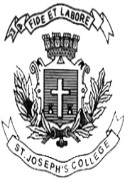 ST JOSEPH’S COLLEGE (AUTONOMOUS), BENGALURU – 27BVOC – Filmmaking & Animation – II SemesterEND SEMESTER EXAMINATIONVO 2216 – Communication Skills -IITime: 2 1/2 hours							Max Marks: 70 Supplementary candidates only.Attach the question paper with the answer bookletThe question paper is divided into  two sections. Both sections have to be attempted.Section AI. Answer any  four questions. 	(Marks: 4 x15 = 60. Word length 350 each)What is global warming and why is it seen as a major environmental threat?  What is being done to attend to the problem at the international level? Answer with examples.Wildlife, it is said, is a precious gift of God to this planet. For maintaining a healthy ecological balance on this earth, animals, plants and marine species are as important as humans. Explain this argument with examples. A debate is currently raging over environment and development. One section believes that the terms are contradictory.  Another argues that environment and development go hand in hand. Explain the issues involved with examples.The lakes in Bengaluru  have become a major cause of concern because of regular frothing .The Bellandur lake, in particular caught fire repeatedly alarming the environmentalists and citizens alike.  Why is this happening?  Who is responsible?  What can be done to save the lakes?India is facing a major problem relating to man- animal conflict.  Of late cases of elephants, leopards and other wild animals posing a serious threat to humans are becoming common as they enter their areas searching for food. Explain the reasons behind such conflicts. Do we need the wildlife? What role does it play in our environment?Section BII. Answer either Q6 OR Q7 (Total marks =  10) Explain any two of the undermentioned subjects. Word length 100 words each. (Marks   5 x 2=10) 1) Marine   pollution2) Carbon Credits3) Tourism and pollution4)  Air Pollution5)  Paris Agreement6) Importance of Western GhatsOR Write a news item of not more than 350 words on river pollution in India with specific examples from the Ganga and the Cauvery rivers. Marks: 10VO 2216_A_18